                                                                                                                                                                                                                                                                                                                                                                                                                                                                                                                                                                                                                                                                                                                                                                                                                                                                                                                                                                                                                                                                                                                                                                                                                                                                                                                                                                                                                                                                                                                                                                                                                                                                              	MESTSKÁ ČASŤ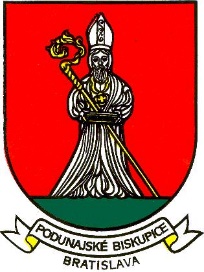 BRATISLAVA – PODUNAJSKÉ BISKUPICETrojičné námestie 11, 825 61 BratislavaMateriál určený na rokovanie: Miestnej rady dňa : 			7.7.2020Miestneho zastupiteľstva dňa : 	14.7.2020Informačné správy o činnosti policajných orgánov v mestskej časti Bratislava – Podunajské Biskupice za rok 2019.	Predkladá: 							Materiál obsahuje:Mgr. Zoltán Pék				                      	- vyjadrenie miestnej rady a komisií Starosta mestskej časti					- návrh uznesenia	- informácia o činnosti OO PZ 	Bratislava - Podunajské Biskupice- správa o činnosti Mestskej polície Expozitúry Bratislava II		                        Zodpovední a spracovali:pplk. Mgr. Karol Kocourek			                      	 riaditeľ OO PZ Bratislava – Podunajské Biskupice		hl. kom. JUDr. Jaroslav Tuleja	 veliteľ MsP Expozitúra Bratislava IIVyjadrenie miestnej rady ( zasadnutie dňa 7.7.2020 )UZNESENIE č. 48/2020/MRMiestna rada vzala na vedomie predložené správy o činnosti policajných orgánov v mestskej časti Bratislava – Podunajské Biskupice za rok 2019.Vyjadrenie komisiíKomisia finančná, podnikateľských činností a obchodu :Materiál nebol prerokovanýKomisia sociálnych vecí a zdravotníctva :Materiál nebol prerokovanýKomisia školstva, kultúry, mládeže a športu :Materiál nebol prerokovaný Komisia územného plánu, výstavby, životného prostredia, odpadov a cestného hospodárstva :Materiál nebol prerokovanýNávrh uznesenia( Na schválenie uznesenia je potrebný súhlas nadpolovičnej väčšiny prítomných poslancov )Uznesenie č. : .........................Miestne zastupiteľstvo Mestskej časti Bratislava – Podunajské Biskupice po prerokovaníb e r i e   n a   v e d o m i eInformačné správy o činnosti policajných orgánov v mestskej časti Bratislava – Podunajské Biskupice za rok 2019.